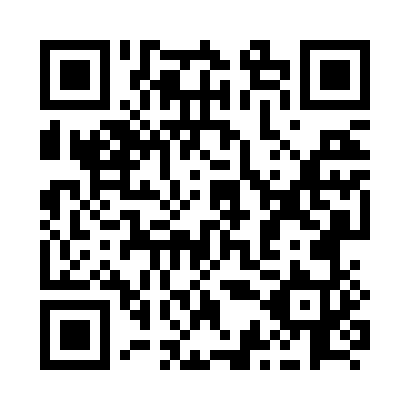 Prayer times for Sterco, Alberta, CanadaMon 1 Jul 2024 - Wed 31 Jul 2024High Latitude Method: Angle Based RulePrayer Calculation Method: Islamic Society of North AmericaAsar Calculation Method: HanafiPrayer times provided by https://www.salahtimes.comDateDayFajrSunriseDhuhrAsrMaghribIsha1Mon3:395:261:517:3110:1712:042Tue3:395:271:527:3110:1612:043Wed3:405:271:527:3110:1612:044Thu3:405:281:527:3110:1512:035Fri3:415:291:527:3010:1412:036Sat3:415:301:527:3010:1412:037Sun3:425:311:527:3010:1312:038Mon3:425:321:537:3010:1212:029Tue3:435:331:537:2910:1112:0210Wed3:445:351:537:2910:1112:0211Thu3:445:361:537:2810:1012:0112Fri3:455:371:537:2810:0912:0113Sat3:455:381:537:2710:0812:0014Sun3:465:391:537:2710:0712:0015Mon3:475:411:537:2610:0611:5916Tue3:485:421:537:2610:0411:5917Wed3:485:431:547:2510:0311:5818Thu3:495:451:547:2510:0211:5819Fri3:505:461:547:2410:0111:5720Sat3:505:471:547:239:5911:5621Sun3:515:491:547:229:5811:5622Mon3:525:501:547:229:5711:5523Tue3:535:521:547:219:5511:5424Wed3:535:531:547:209:5411:5425Thu3:545:551:547:199:5211:5326Fri3:555:561:547:189:5111:5227Sat3:565:581:547:179:4911:5128Sun3:565:591:547:169:4711:5029Mon3:576:011:547:159:4611:4930Tue3:586:031:547:149:4411:4931Wed3:596:041:547:139:4211:48